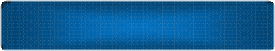 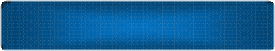 Sorting a list alphabetically is a very useful tool when you are trying to locate information quickly. Word comes equipped with a feature that can sort lists alphabetically or numerically, eliminating the task of sorting manually. This activity takes the common task of organizing a list from lowest to highest and applies it to 2010 Baseball World Series Champions.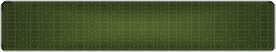 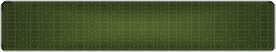 Open a NEW blank document in Word.Turn on the Ruler and the Show/Hide (¶) button.Set spacing after to 0 pt and line spacing to single.Set the page margins to 1” on all sides.Type the text San Francisco Giants and press ENTERType the text 2010 World Series Champions and press ENTERType the text Team Roster and ENTER two times.Set the following tabs:Left aligned tab at 1.25”Left aligned tab at 2.25”Left aligned tab at 3.25”Left aligned tab at 4.25”Left aligned tab at 5”Type the remaining text as shown in Figure 13-1 on the next page.Note: Hit the TAB key before typing the text in the first column.Separate each column using the TAB key as shown.Select the three lines of text at the top – Center and 14 point font size.Underline and bold the column headings “Number,” “First Name,” “Last Name,” “Position,” and “Age.”Vertically Center the text on the page.Select the text in the columns and sort in Ascending order (A to Z) by “Last Name.” Note: Be sure to indicate that your list has a header row.Insert a header:  Name	Team Roster	DateCarefully proofread the document for spelling, grammar, and accuracy.Save the document as class_lastname_TEAM ROSTER_Activity 13 to your desktop and drag to blue folder.Print if required by your instructor.Figure 13-1San Francisco Giants 2010 World Series ChampionsTeam RosterTAB	Number   TAB	First Name  TAB	Last Name	TAB	Position    TAB	Age12	Nage	Schierholtz	RF	2641	Jeremy	Affeldt	RP	3146	Santiago	Casilla	RP	3055	Tim	Lincecum	SP	2660	Waldis	Joaquin	RP	2349	Javier	Lopez	RP	3359	Guillermo	Mota	RP	3752	Ramon	Ramirez	RP	2954	Sergio	Romo	RP	2747	Chris	Ray	RP	2857	Jonathan	Sanchez	SP	2738	Brian	Wilson	RP	2840	Madison	Vumgarner	SP	2128	Buster	Posey	C	2322	Eli	Whiteside	C	3114	Mike	Fontenot	2B	3018	Matt	Cain	SP	2617	Aubrey	Huff	1B	3310	Travis	Ishikawa	1B	2716	Edgar	Renteria	SS	3521	Freddy	Sanchez	2B	3248	Pablo	Sandoval	3B	245	Juan	Uribe	SS	319	Pat	Burrell	LF	3413	Cody	Ross	CF	2933	Aaron	Rowand	CF	3356	Andre	Torres	CF	32